GOVERNO DO ESTADO DE RONDÔNIAGOVERNADOR IADECRETO 2100	DE 08	DE	Maio	DE	1984.O GOVERNADOR DO ESTADO DE RONDÔNIA usando	dasatribuições que lhe confere a Lei Complementar n9 041,	de22 de dezembro de 1981, R	E	S	O	L	V	E:19 - Colocar a disposição da SUNAB/RO a servidora ED ZIA DA SILVA LIRA, Auxiliar Operacional de Serviços Diversos, cadastro n9 32.674, lotada na Secretaria de Estado da Administração .29 - Remover o servidor GENEFRAN ALVES , Agente de Policia, cadastro n9 23 .877, da Secretaria de Estado da Segurança Pública para a Secretariade Estado do Interior e Justir.a."39 - Tornar sem efeito o Decreto n9 1983, de 20 . 03. 84, que colocou as servidoras LIGIA MARIA ROS SETO, Assistente Social , cadastro n9 23.160 e FRIEDA MARIA DA SILVA SOUZA, Psicóloga, cadas- tro n9 24 .162, a disposição da Secretaria de Estado da Segurança Pública .49 - Tornar sem efeito o item 109 do Decreto n9 1.993, de 30 .03 .84, que  colocou a   disposiçãoda Prefeitura Municipal de Ouro Preto do	Oeste o servidor JOÃO TROVÔ, Professor de 19 e	29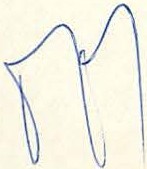 <	/	graus, cadastro n9s 27.670 e 27 .671,	lotado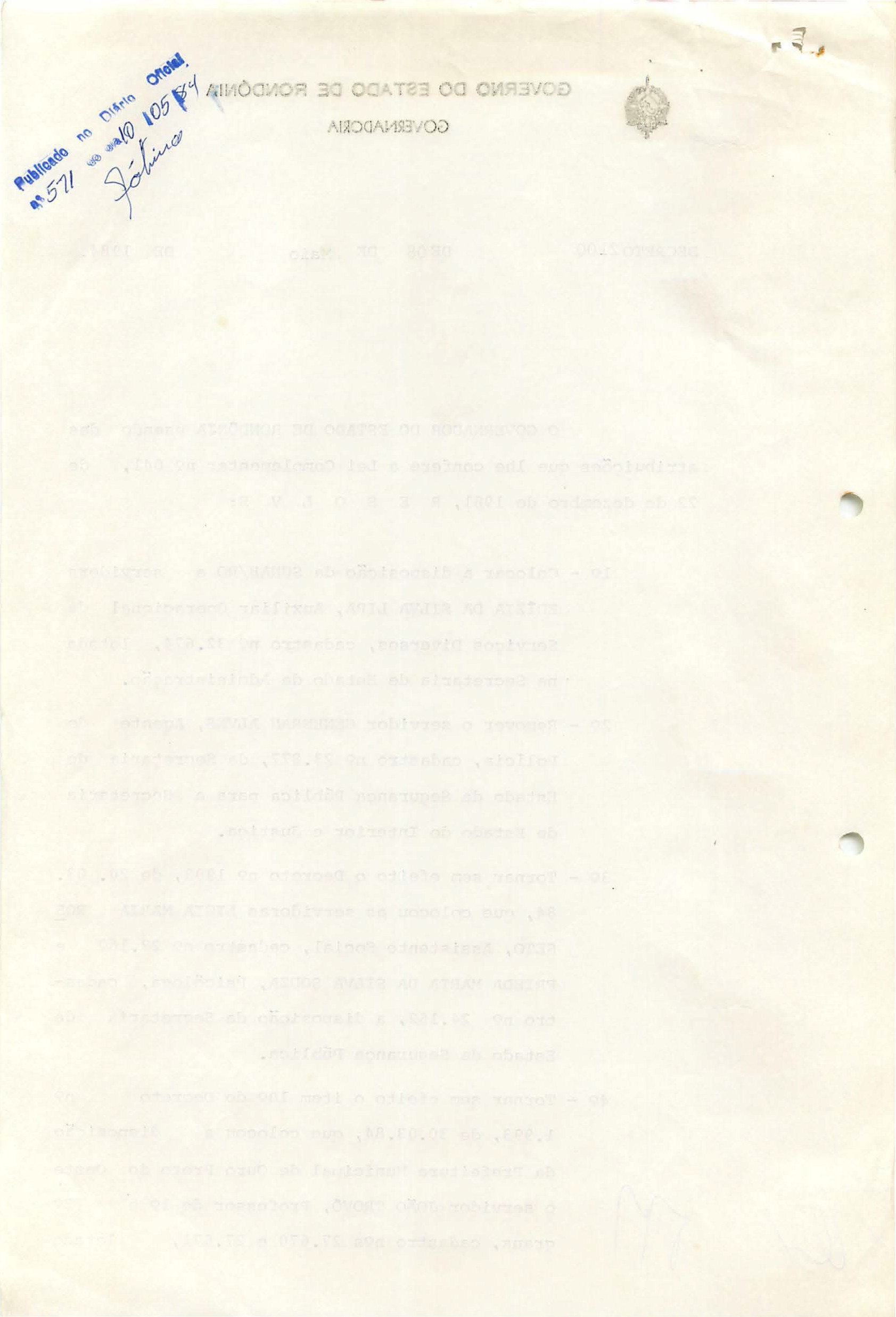 4GOVERNO DO ESTADO DE RONDÔNIAGOVERNADOR IA.02na Secretaria de Estado da Educação.59 - Excluir do Decreto n9 1.226 de 16.06.82 o ser vidor FRANCISCO CARLOS VASCONCELOS,	Estagiário, cadastro n9 16.633, e lota-lo na Secreta ria de Estado da Fazenda.69 - Desmunicipalizar o servidor DEADILSON GOMES DE ALMEIDA, Artífice de Mecânico, cadastro    n931.456, e lota-lo na Secretaria de Estado	da Segurança Pública.79 - Remover o servidor VITORINO LOPES GONÇALVES, Mecânico, cadastro n9 14.352, da Secretaria de Estado da Administração para a Secretaria de Estado da Segurança Pública.89 - Colocar a disposição da Prefeitura Municipal de Ariquemes-RO a servidora JUREMA VAZ COROEI RO, Engenhe±ro, cadastro n9 23.722, lotada na Secretaria de Estado de Obras e Serviços PÚbli cos.99 - Colocar a disposição da CODARON o servidor S GIO BAFFI, Técnico em Administração, cadastro n9 04.049, lotado na Secretaria de Estado	da Administração.1<J,,109 - Remover o servidor VALDEMAR BELCHIOR FILHO,Ec2 nomista, cadastro n9 37.047, da Secretaria	de Estado da Administração para a Secretaria	deEstado	da Indústria, Comércio, Ciência e	Tec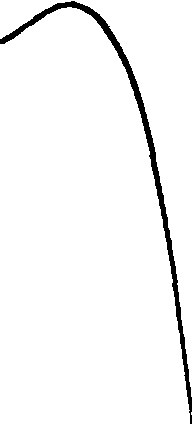 (\	nologia.GOVERNO DO ESTADO DE RONDÔNIAGOVERNADOR IA.03119 - Remover o servidor GENEFRAN ALVES, Agente de Polícia, cadastro n9 23.877, da Secretaria de Estado da Segurança Pública para a Secretaria de Estado do Interior e Justiça.129 - Colocar a disposição da CODARON a servidora IDA ERSE CAMPOS, Médica, cadastros n9s 37.050 e 37.051, lotada na Secretaria de Estado da Administração.139 - Excluir doDecreto n9 271 de 24 de junho de 1982, que colocou a disposição da Suoerinten dência da LBA/RO a servidora MARIA ALDINEIA XIMENES SANTIAGO, Agente Administrativo, ca dastro n9 20.865, lotada na Governadoria.. 149 - Colocar a disposição da Assembléia Legislati va de Rondônia o servidor REINALDO PASCOAL DO COUTO, Agente Administrativo, cadastro n9 02.232, lotado na Secretaria de Estado da Fazenda.159 - Colocar a disposição do Tribunal Eleitoral de Rondônia a servidora JERUSA SILVA FLONCIO, Técnico em Contabilidade, cadastro n9 01.976, lotada na Secretaria de Estado da Fazenda.169 - Colocar a disposição da União de	Ve:ueadores de Rondônia o servidor ADAUTO RIQUE FERREIRA, Técnico em Cooperativismo, cadastro n9 16.156,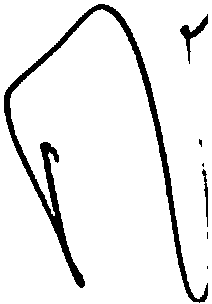 lotado na Secretaria de Estado da Administra - ça-o.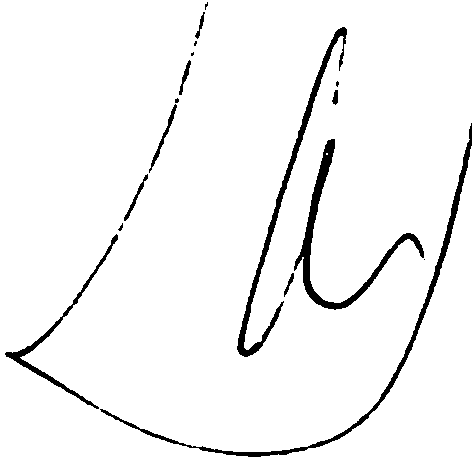 GOVERNO DO ESTADO DE RONDÔNIAGOVERNADOR IA.04179 - Desmunicipalizar da Prefeitura Municipal  de Ji Paraná-RO a servidora MIRIAM GONÇALVES TE NÕRIO BARROS, Agente Administrativo, cadastro n9 12.279, e lota-la na PM/Porto Velho-RO.189 - Excluir do Decreto n9 986, de 28 de março	de 1983, que colocou a disposição da	Prefeitura Municipal de Espigão D'Oeste-RO o servidor	JO S LEOMAR LEITE, Servidor Técnico	Especializ do, cadastro n9 17.392, lotado na Secretaria de Estado da Segurança Pública.199 - Remover o servidor HLIO FEITOSA REIS, Agente de Serviços Complementares, cadastro nQ 37042, da Secretaria de Estado da Administração para a Secretaria de Estado da Saúde.209 - Remover a servidora CLEIDE LOCIA MENDES, Esta giário, cadastro n9 20.217, da Secretaria de Estado da Administração para a Casa Civil.219 - Remover a servidora MARIA IVANILDA DE ANDRADE,Delegada de Policia, cadastro n9 81.834,	daSecretaria de Estado da Segurança Pública para a Secretaria de Estado do Interior e Justiça./229 - Colocar a disposição da CODARON a servidora IZABEL FERREIRA SOBRINHO, Agente Administrati- vo, cadastro n9 18.092, lotada na  Secretaria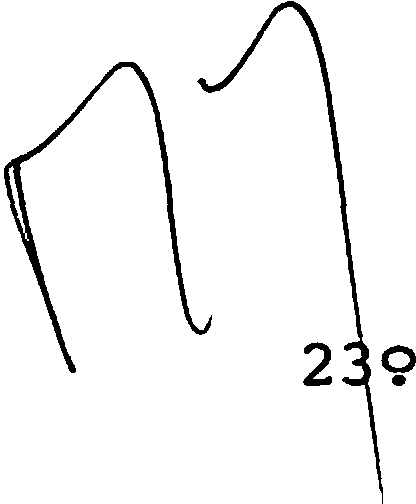 /	de Estado da Agricultura.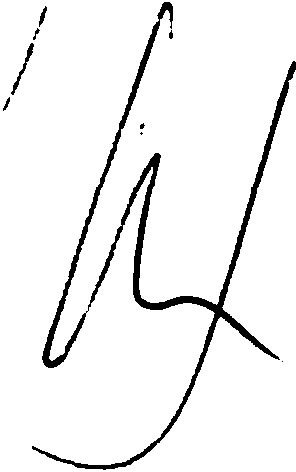 Desmunicipalizar da Prefeitura Municipal	de!	de Ouro Preto D roeste-RO a servidora	IZABEL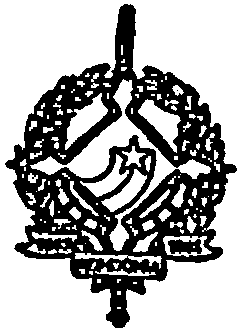 .05CRISTINA MACHADO, Agente Administrativo, cada tro n9 31.662, e lota-la na Secretaria de Esta do da Agricultura em Ouro Preto-RO.249 - Colocar a disposição da Prefeitura Municipal de Vilhena-RO o servidor ROBERVAL PIZZIGATTI, Engenheiro Agronômo, cadastro n9 16.173, lota do na Secretaria de Estado da Agricultura.259 - Remover o servidor AFONSO LIGÕRIO SOUZA FILHO, Auxiliar Operacional de Serviços Diversos, ca dastro n9 31.858, da Secretaria de Estado do Planejamento e Coordenação Geral para a Secre­ taria de Estado da Fazenda.269 - Desmunicipalizar da Prefeitura Municipal de Porto Velho-RO o servidor JANUÃRIO JOS V.IA NA, Agente Administrativo, e lota-lo na Secre taria de Estado de Cultura, Esportes e Turismo.279 - Remover a servidora SEBASTIANA AGUIAR RIBEIRO, Agente Administrativo, cadastro n9 13.688,	da Secretaria de Estado de Indústria, Comércio ciência e Tecnologia para a Secretaria de Esta do da Administração.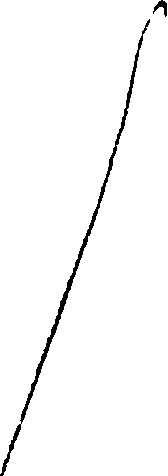 /	289 - Excluir do Decreto nQ 1.355, de 22 de	julhol/	de 1983, o servidor HUMBERTO DE HOLANDA BESSA,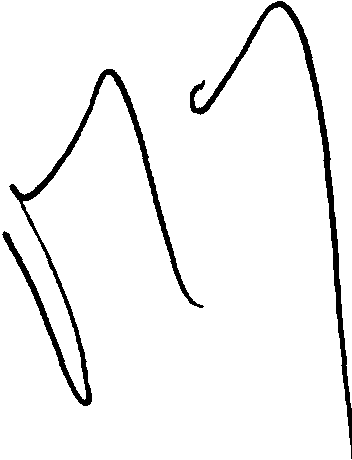 Agente Administrativo, cadastro nQ 00.495,   e/remove lo da Secretaria de Estado da Adminis - tração para a Secretaria de Estado da Seguran­ ça Pública.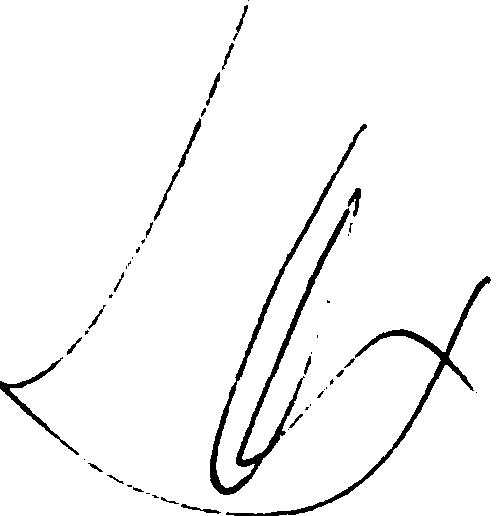 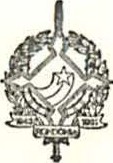 .06299 - Tornar sem efeito o item 339 do Decreto	n9 2 .035, de 11 de abril de 1984. E, colocar		a dispos ição da Procuradoria Geral do	Municipio de Porto Velho-RO o servidor ORLANDO			RIBEIRO DO NASCIMENTO , Assistente Jurídico,		cadastro n9 24.169, lotado na Secretaria de Estado	do Interior e Justiça.309 - Colocar a disposição da UNIR o servidor ROG RIO FREITAS BASTINI, Técnico em Educação, ca dastro n9 02930, lotado na Secretaria de Esta do da Educação.319 - Colocar a disposição da Prefeitura Municipal de Ji Paraná-RO o servidor JOS AMADEUS DE SOU A , cadastro n9 15 .886, lotado no Departamento de Estradas de Rodagem.329 - Remover o servidor TARCIZIO FERREIRA CHAVES DE LIMA , Auxiliar Operacional de Serviços Diver sos , cadastro n9 25 .631, da Secretaria de Esta do da Educação para a Secretaria de Estado de Obras e Serviços Públicos .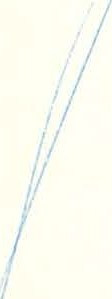 339 - Excluir do Decreto n9 1.531 de 27 de setembrode 1983 , que colocou a disposição da Prefeitu- Municipal de Colo:tado D 'Oeste-RO o servidor JOS LIMA DE MENDONÇA, lotado na Casa Civil .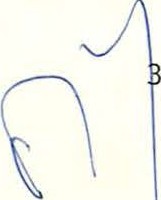 49 - Colocar a diso- osicão do Tribunal de	Justiçado Estado de Rondônia , sem onus para este Go verno a servidora LINDÔIA MADALENA    SCHERER ,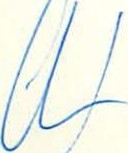 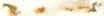 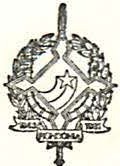 .07Agente Administrativo, cadastro n9 20 .209, lQ tada na Secretaria de Estado da Administração de Rolim de Moura-RO.359 - Colocar a disposição da Procurador ia Geral do Municipio de Porto Velho-RO o servidor ANTO NIO NUNES , Advogado , cadastro n9 25.288, lota do na Secretaria de Estado da Educação.369 - Desmunicipalizar da Prefeitura Municipal de Rolim de Moura-RO a servidora MARIA DORALÚCIA LIMA SILVA, e lota-la na Secretaria de Estado da Administração. Colocar a referida servido- ra a disposição da Assembléia Legislativa .379 - Colocar a disposição da Prefeitura Municipal de Vilhena-RO a servidora MITSUE OTSUKA , BiQ quimica , cadastro n9 04.003, lotada no Hospi tal de Base "Ari Pinheiro" .1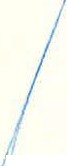 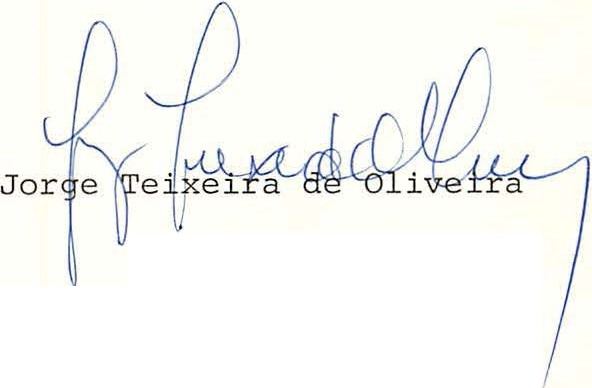 I/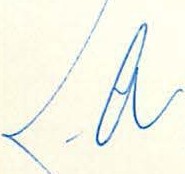 